Тема урока «История “Царицына”»Практико-ориентированное заданиеАвтор - Карпинчик С.Г.О какой станции метро идет речь?Эта станция относится к Замоскворецкой линии метро. Современное название она получила из-за расположенного рядом Царицынского парка. Отметьте название станции на карте метро. Запишите его___________________________________Раньше эта станция называлась «Ленино». В новом названии сохранились некоторые буквы из старого названия. Какие это буквы? Запишите их: __________________________________________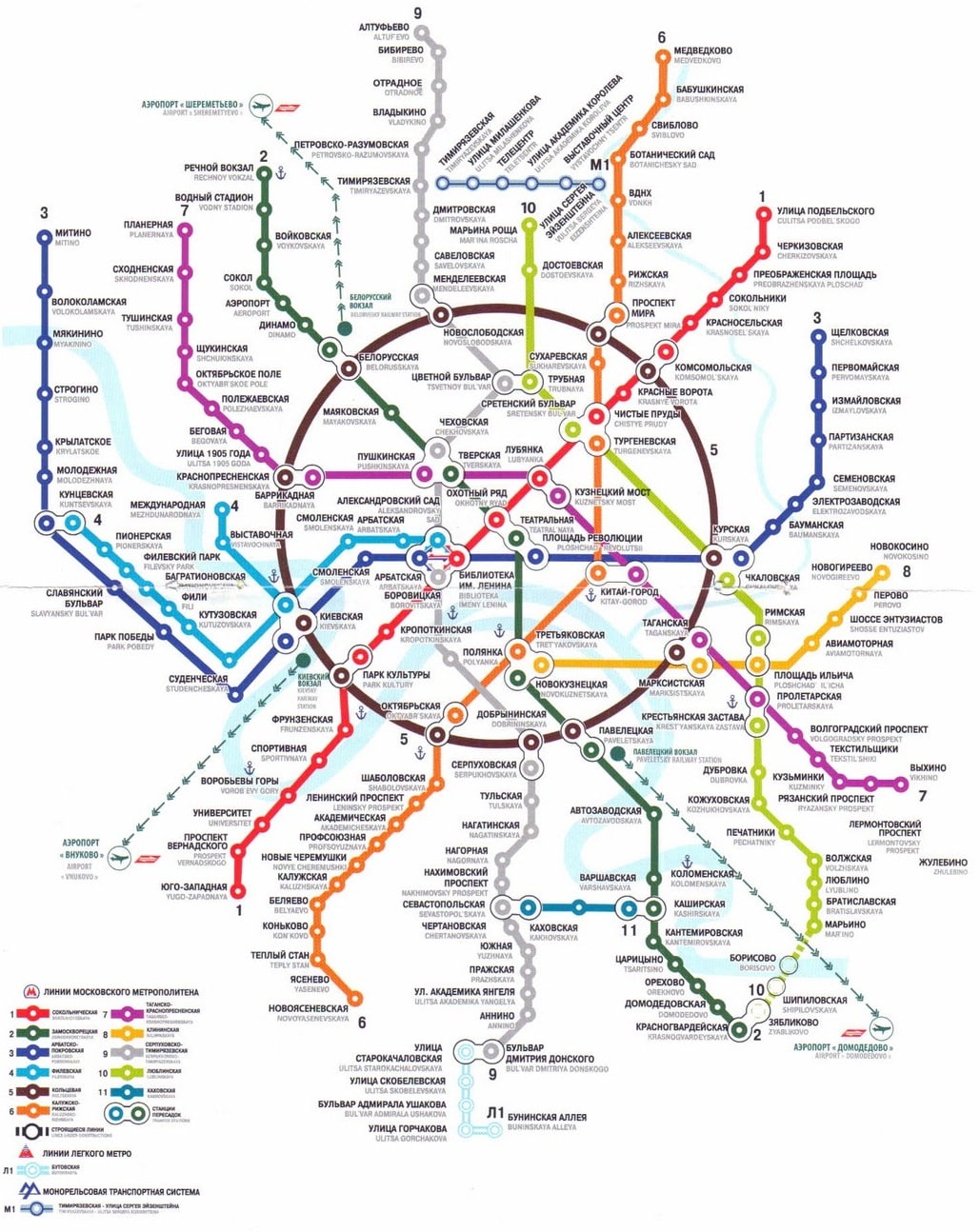 